East Midlands Regional Management Board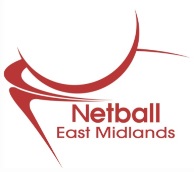 Elected Member – Application FormPlease print clearly in blue or black ink and return along with the nomination form to the Regional Office:Please print clearly in blue or black ink and return along with the nomination form to the Regional Office:Please print clearly in blue or black ink and return along with the nomination form to the Regional Office:Please print clearly in blue or black ink and return along with the nomination form to the Regional Office:Name of Nominee:Name of Nominee:In support of a nomination for the post (please tick):In support of a nomination for the post (please tick):In support of a nomination for the post (please tick):In support of a nomination for the post (please tick):ChairmanTreasurerVice-ChairmanElected MemberWe aim to appoint Board Members who collectively have the skills, abilities and experience appropriate to the needs of the Regional Management Board. We do not expect members, to have all the individual skills and experience. Each member will bring their own qualities – tell us about yours. Please attach separate sheet if insufficient space available please ensure that you have clearly indicated which section the attachment relates to.We aim to appoint Board Members who collectively have the skills, abilities and experience appropriate to the needs of the Regional Management Board. We do not expect members, to have all the individual skills and experience. Each member will bring their own qualities – tell us about yours. Please attach separate sheet if insufficient space available please ensure that you have clearly indicated which section the attachment relates to.We aim to appoint Board Members who collectively have the skills, abilities and experience appropriate to the needs of the Regional Management Board. We do not expect members, to have all the individual skills and experience. Each member will bring their own qualities – tell us about yours. Please attach separate sheet if insufficient space available please ensure that you have clearly indicated which section the attachment relates to.We aim to appoint Board Members who collectively have the skills, abilities and experience appropriate to the needs of the Regional Management Board. We do not expect members, to have all the individual skills and experience. Each member will bring their own qualities – tell us about yours. Please attach separate sheet if insufficient space available please ensure that you have clearly indicated which section the attachment relates to.Business Skills and Experience: performance monitoring; financial monitoring; risk management; strategic thinking; legal compliance.....Business Skills and Experience: performance monitoring; financial monitoring; risk management; strategic thinking; legal compliance.....Business Skills and Experience: performance monitoring; financial monitoring; risk management; strategic thinking; legal compliance.....Business Skills and Experience: performance monitoring; financial monitoring; risk management; strategic thinking; legal compliance.....Interpersonal Skills and Experience: leadership; relationship and people management; influencing and networking; communication…..Interpersonal Skills and Experience: leadership; relationship and people management; influencing and networking; communication…..Interpersonal Skills and Experience: leadership; relationship and people management; influencing and networking; communication…..Interpersonal Skills and Experience: leadership; relationship and people management; influencing and networking; communication…..Knowledge and Understanding of sporting competition and development pathways.....Knowledge and Understanding of sporting competition and development pathways.....Knowledge and Understanding of sporting competition and development pathways.....Knowledge and Understanding of sporting competition and development pathways.....Knowledge, understanding and experience of Netball competition and development pathways, performance strategies, programmes and activities…..Knowledge, understanding and experience of Netball competition and development pathways, performance strategies, programmes and activities…..Knowledge, understanding and experience of Netball competition and development pathways, performance strategies, programmes and activities…..Knowledge, understanding and experience of Netball competition and development pathways, performance strategies, programmes and activities…..Please list any prior experience of serving as a board member for a non-profit organisation…..Please list any prior experience of serving as a board member for a non-profit organisation…..Please list any prior experience of serving as a board member for a non-profit organisation…..Please list any prior experience of serving as a board member for a non-profit organisation…..Understanding of equality and ethical issues in sport, including Duty of Care, Safeguarding…Understanding of equality and ethical issues in sport, including Duty of Care, Safeguarding…Understanding of equality and ethical issues in sport, including Duty of Care, Safeguarding…Understanding of equality and ethical issues in sport, including Duty of Care, Safeguarding…Understanding and experience of voluntary sports organisations and the relationship between voluntary and paid staff…..A passion for the development of sport…..Understanding and experience of voluntary sports organisations and the relationship between voluntary and paid staff…..A passion for the development of sport…..Understanding and experience of voluntary sports organisations and the relationship between voluntary and paid staff…..A passion for the development of sport…..Understanding and experience of voluntary sports organisations and the relationship between voluntary and paid staff…..A passion for the development of sport…..Knowledge, understanding and experience of England Netballs vision and strategic plan, systems and structures and their wider national and regional policies and opportunities for the development of the sport…….Knowledge, understanding and experience of England Netballs vision and strategic plan, systems and structures and their wider national and regional policies and opportunities for the development of the sport…….Knowledge, understanding and experience of England Netballs vision and strategic plan, systems and structures and their wider national and regional policies and opportunities for the development of the sport…….Knowledge, understanding and experience of England Netballs vision and strategic plan, systems and structures and their wider national and regional policies and opportunities for the development of the sport…….Knowledge of East Midlands Regional Management Structure…..Knowledge of East Midlands Regional Management Structure…..Knowledge of East Midlands Regional Management Structure…..Knowledge of East Midlands Regional Management Structure…..Criminal convictions…..Have you ever been convicted of any criminal offence? Please delete as appropriateCriminal convictions…..Have you ever been convicted of any criminal offence? Please delete as appropriateCriminal convictions…..Have you ever been convicted of any criminal offence? Please delete as appropriateCriminal convictions…..Have you ever been convicted of any criminal offence? Please delete as appropriateDECLARATIONI declare to the best of my knowledge and belief all particulars I have given are complete, true and accurate. I understand that any false declaration, information, omission or misleading statement may lead to my being prevented from acting as a volunteer now or in the future. Signed:Print Name:Date:DECLARATIONI declare to the best of my knowledge and belief all particulars I have given are complete, true and accurate. I understand that any false declaration, information, omission or misleading statement may lead to my being prevented from acting as a volunteer now or in the future. Signed:Print Name:Date:DECLARATIONI declare to the best of my knowledge and belief all particulars I have given are complete, true and accurate. I understand that any false declaration, information, omission or misleading statement may lead to my being prevented from acting as a volunteer now or in the future. Signed:Print Name:Date:DECLARATIONI declare to the best of my knowledge and belief all particulars I have given are complete, true and accurate. I understand that any false declaration, information, omission or misleading statement may lead to my being prevented from acting as a volunteer now or in the future. Signed:Print Name:Date: